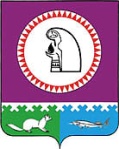 О внесении изменений в решение Совета депутатов городского поселения Октябрьское от  10.12.2015 № 138 «О передаче части полномочий по решению вопросов местного значения на 2016 год»В соответствии с частью 4 статьи 15 Федерального закона от 06.10.2003 № 131-ФЗ «Об общих принципах организации местного самоуправления в Российской Федерации», Уставом городского поселения Октябрьское, Совет депутатов городского  поселения  Октябрьское РЕШИЛ:1. Внести следующие  изменения в решение Совета депутатов городского поселения Октябрьское от 10.12.2015 № 138 «О передаче части полномочий по решению вопросов местного значения на 2016 год»:1.1.  приложение 2 изложить в новой редакции согласно приложению к настоящему решению. 2. Главе городского поселения Октябрьское привести Соглашение о передаче полномочий органам местного самоуправления от 24.12.2015 года в соответствие с настоящим решением.3. Решение вступает в силу с момента его подписания. 4. Обнародовать настоящее решение путем размещения в общедоступных местах, а также на официальном сайте городского поселения Октябрьское в сети «Интернет». 5. Контроль за выполнением настоящего решения возложить на постоянные комиссии Совета депутатов городского поселения Октябрьское (Медведев А.А.,      Суханов В.В., Бехметов В.Г.).Глава городского 						Председатель Совета депутатов поселения Октябрьское                                                      городского поселения Октябрьское                                            _________________ В.В.Сенченков			_______________ Л.Н. Черкасова «____»_____________ 2016 года				«____»______________2016 год                                                                                              Приложение                                                                                   к решению Совета депутатов                                                                                              городского поселения Октябрьскоеот «____»_________2016 года №____                                                                                              «Приложение 2                                                                                              к решению Совета депутатов                                                                                              городского поселения Октябрьское                                                                                              от «10» декабря 2016 года № 138Межбюджетные трансферты передаваемые администрацией городского поселения Октябрьское администрации Октябрьского района по осуществлению части полномочий по решению вопросов местного значения на 2016 годтыс.руб.ПРОЕКТПРОЕКТПРОЕКТПРОЕКТПРОЕКТПРОЕКТПРОЕКТПРОЕКТПРОЕКТПРОЕКТСОВЕТ ДЕПУТАТОВ ГОРОДСКОЕ ПОСЕЛЕНИЕ ОКТЯБРЬСКОЕОктябрьского районаХанты-Мансийского автономного округа - ЮгрыРЕШЕНИЕСОВЕТ ДЕПУТАТОВ ГОРОДСКОЕ ПОСЕЛЕНИЕ ОКТЯБРЬСКОЕОктябрьского районаХанты-Мансийского автономного округа - ЮгрыРЕШЕНИЕСОВЕТ ДЕПУТАТОВ ГОРОДСКОЕ ПОСЕЛЕНИЕ ОКТЯБРЬСКОЕОктябрьского районаХанты-Мансийского автономного округа - ЮгрыРЕШЕНИЕСОВЕТ ДЕПУТАТОВ ГОРОДСКОЕ ПОСЕЛЕНИЕ ОКТЯБРЬСКОЕОктябрьского районаХанты-Мансийского автономного округа - ЮгрыРЕШЕНИЕСОВЕТ ДЕПУТАТОВ ГОРОДСКОЕ ПОСЕЛЕНИЕ ОКТЯБРЬСКОЕОктябрьского районаХанты-Мансийского автономного округа - ЮгрыРЕШЕНИЕСОВЕТ ДЕПУТАТОВ ГОРОДСКОЕ ПОСЕЛЕНИЕ ОКТЯБРЬСКОЕОктябрьского районаХанты-Мансийского автономного округа - ЮгрыРЕШЕНИЕСОВЕТ ДЕПУТАТОВ ГОРОДСКОЕ ПОСЕЛЕНИЕ ОКТЯБРЬСКОЕОктябрьского районаХанты-Мансийского автономного округа - ЮгрыРЕШЕНИЕСОВЕТ ДЕПУТАТОВ ГОРОДСКОЕ ПОСЕЛЕНИЕ ОКТЯБРЬСКОЕОктябрьского районаХанты-Мансийского автономного округа - ЮгрыРЕШЕНИЕСОВЕТ ДЕПУТАТОВ ГОРОДСКОЕ ПОСЕЛЕНИЕ ОКТЯБРЬСКОЕОктябрьского районаХанты-Мансийского автономного округа - ЮгрыРЕШЕНИЕСОВЕТ ДЕПУТАТОВ ГОРОДСКОЕ ПОСЕЛЕНИЕ ОКТЯБРЬСКОЕОктябрьского районаХанты-Мансийского автономного округа - ЮгрыРЕШЕНИЕ«»20016 г.№п.г.т. Октябрьскоеп.г.т. Октябрьскоеп.г.т. Октябрьскоеп.г.т. Октябрьскоеп.г.т. Октябрьскоеп.г.т. Октябрьскоеп.г.т. Октябрьскоеп.г.т. Октябрьскоеп.г.т. Октябрьскоеп.г.т. Октябрьское№ п/п№ п.п. статьи СоглашенияНаименование передаваемого полномочиясумма1.Ст. 3п. 1Организация и проведение работ по страхованию муниципального имущества390,4